5 класс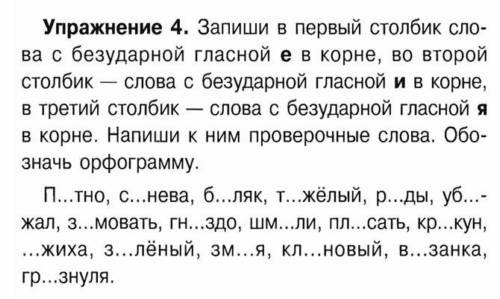 6 класс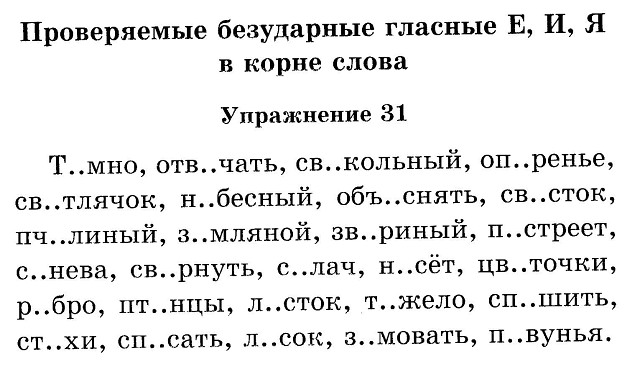 7 -8 класс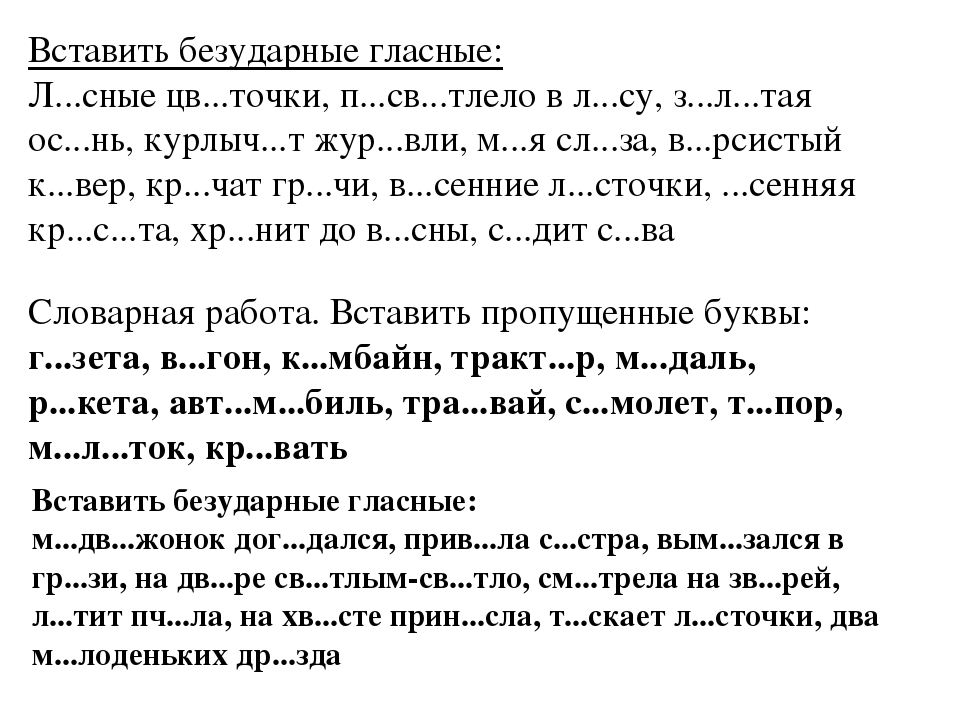 К\з русский язык28.04.6-Задания написаны под таблицейЗаписать ответы и сфотографировать фотоотчет в личном сообщении в ВК 